Chorzów, 22 kwietnia 2021r.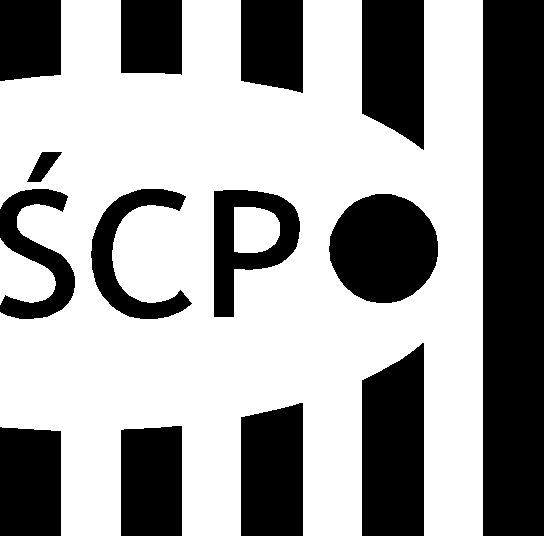 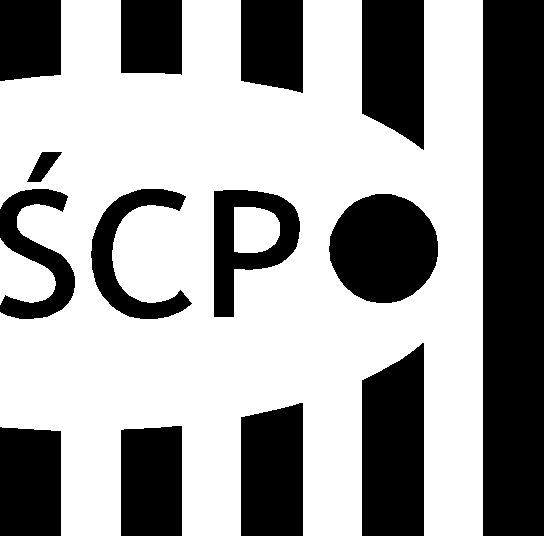 SCP-IV-3.383. 31.2021.GGDo wszystkich WykonawcówDot.: Zakup i dostawa sprzętu komputerowego i oprogramowania dla Śląskiego Centrum Przedsiębiorczości w podziale na cztery części.WYJAŚNIENIAZamawiający w wyniku otrzymanych zapytań dotyczących wyjaśnień treści zapytania ofertowego w toczącym się postępowaniu, przekazuje informacje jak poniżej:Pytanie nr I: Szanowni Państwo. W nawiażaniu do w/w postępowania, chcąc zaoferować Państwu rozwiązania jednego z czołowych producentów na świecie, zwracam się z prośba o udzielenie pozytywnych odpowiedzi na poniższe pytania:. 1. Zamawiający w załączniku nr 1 -SOPZ, podaje w części nr 3 - pkt. 2 - Monitory 20 sztuk - wymagane wbudowane głośniki. Czy Zamawiający dopuści rozwiązanie zawierające dedykowaną listwę dźwiękową na porcie USB monitora. Lista jest dedykowana/montowana bezpośrednio na monitorze w jego dolnej częsci.Odpowiedź na pytanie nr I: Zamawiający w załączniku nr 1-SOPZ w części nr 3, w punkcie nr 2 – Monitory – 20 sztuk, wymaga wbudowanych głośników, a więc zintegrowanych fabrycznie 
z monitorem i w związku z tym, nie dopuszcza się, aby były to elementy dopinane osobno  do monitora.